Name ____________________________________________________________________ Period _________Coriolis EffectUse a curved arrow to show how the wind is deflected in each zone.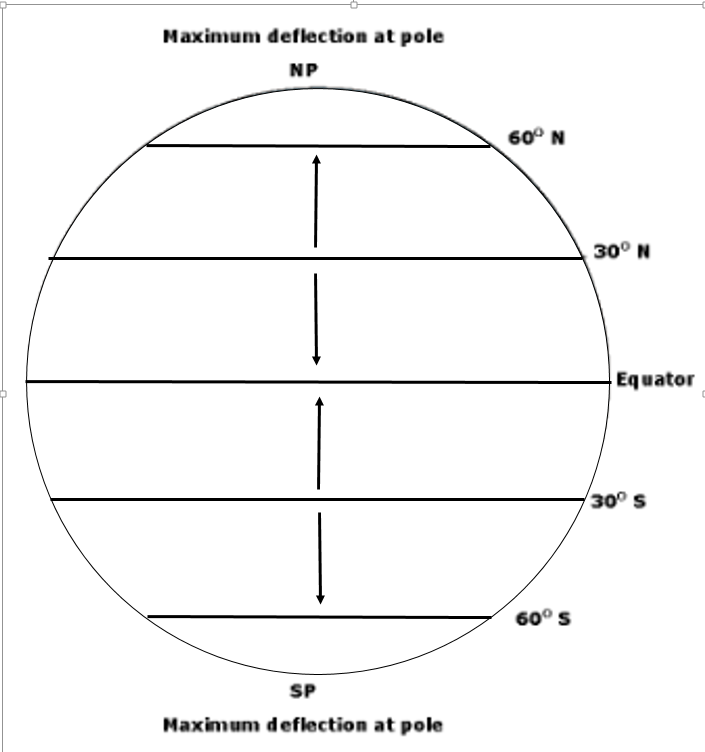 